MS :NUMERATION : FABRICATION D’UN LIVRE A COMPTER, à  partir de l’album d’Eric CARLE : « LA CHENILLE QUI FAIT DES TROUS »Matériel : Imprimer le livre à compter, ciseaux, colleActivités :Découper les étiquettes des fruits (page suivante) et les doigts des mains.
Sur chaque page, coller les fruits et le nombre de doigts. Ecrire le chiffre correspondant.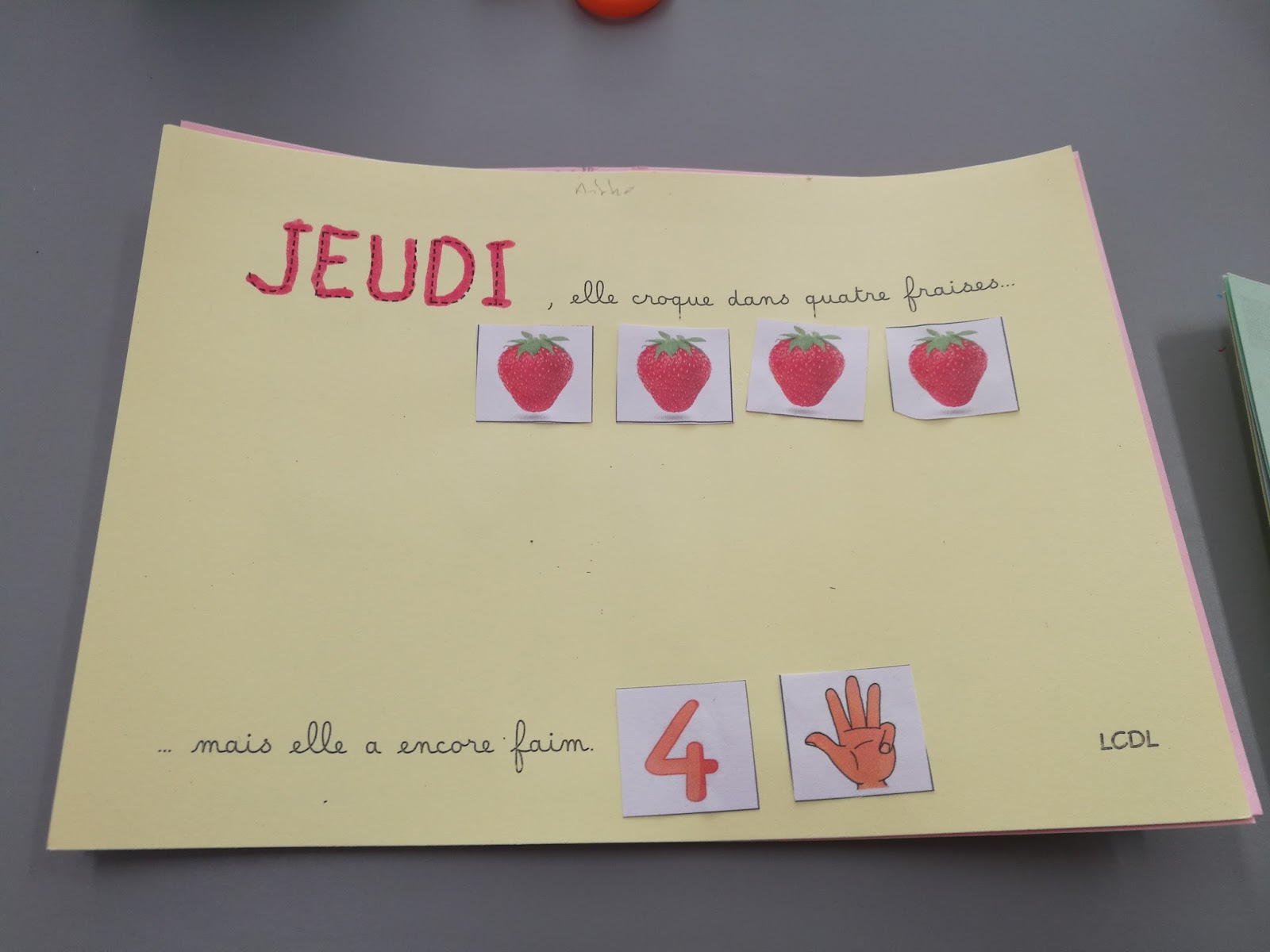 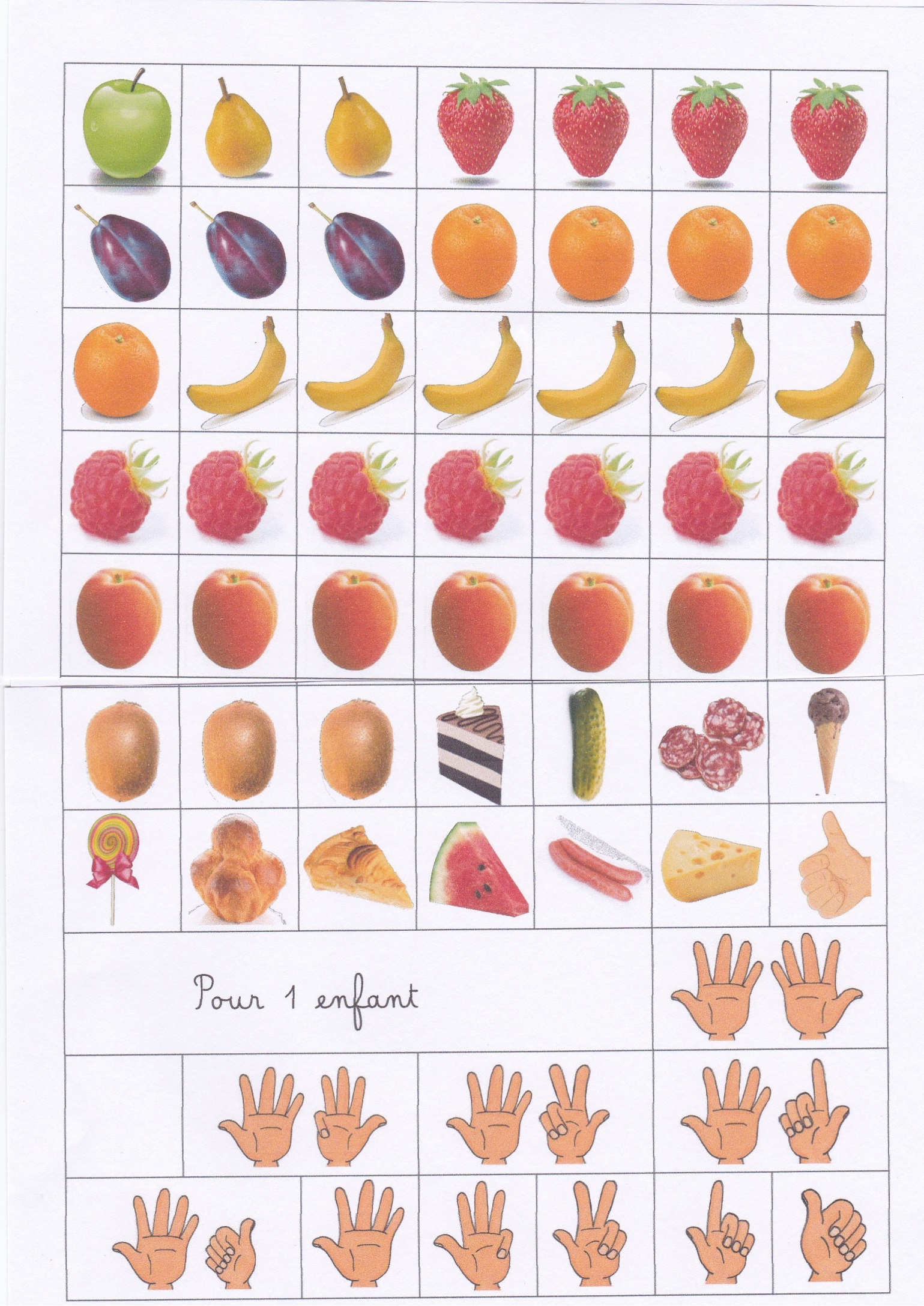 IMAGES SEQUENTIELLES : RECETTE DE LA SALADE DE FRUITS.Matériel : photos de la salade de fruits (voir activités explorer le monde).Montrer les photos de la recette à l’enfant. Le laisser décrire les photos, les remettre dans l’ordre chronologique et enfin raconter.